SACRED JOURNEY INC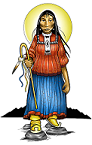 Employment Eligibility Requirements- Possess a Level One Fingerprint Clearance Card- AZ State Drivers License- Copy of your Highschool Diploma or Equivalency- Individual must be AT LEAST 21 years of age- One-year childcare experienceThe following items are NOT REQUIRED, but preferred- CPR / First Aid- Valid TB Test- Valid Physical- CPI / CIT or Prevention and Support training certificate- Basic Medication training certificateUpon hiring, you will also be asked to show the following documents- Social Security Card- Driving Record- Proof of 2 years most recent employment- 3 Letters of character reference (not professional)